        Б О Й О Р О Ҡ		             	  РАСПОРЯЖЕНИЕ	07 апреля   2015 й.	                        №  72-р          07 апреля 2015 г.«О проведении «Сабантуя – районного праздника трудаи культуры, национальных видов спорта и народных игр, празднования 80-летия со дня образования муниципального района Шаранский район Республики Башкортостан  («Сабантуй-2015») в 2015 году»В целях организации и проведения Сабантуя – районного праздника труда и культуры, национальных видов спорта и народных игр («Сабантуй-2015»), празднования 80-летия со дня образования муниципального района , решения организационно-технических и финансовых вопросов, развития сложившихся культурных обычаев и совершенствования форм организации досуга населения:1. Провести 6 июня 2015 года сорок седьмую  Спартакиаду           «Сабантуй-2015» в муниципальном районе Шаранский район.2.  Рекомендовать главам сельских поселений, руководителям СПК, КФХ, ООО района провести праздники «Сабантуй-2015»  и мероприятия, посвященные Юбилею района , в сельских поселениях 7,13.14 июня 2015 года. 3. Утвердить оргкомитет (приложение № 1), Положение о проведении 47-й Спартакиады «Сабантуй-2015» в муниципальном районе Шаранский район Республики Башкортостан (приложение № 2) и План мероприятий  по подготовке и проведению Сабантуя – районного праздника труда и культуры, национальных видов спорта и народных игр, празднования 80-летия со дня образования муниципального района (приложение № 3).4. Назначить главным судьей национальных видов спорта и народных игр районного праздника «Сабантуй-2015» Абдрахманову Ф.А.- главного специалиста по физической культуре, спорту и туризму администрации муниципального района.Абдрахмановой Ф.А. в установленном порядке:- определить и утвердить составы судейской коллегии и судейских комиссий по видам национальных видов спорта и народных игр;- разработать и утвердить Положение по  национальным видам спорта и народных игр согласно Положению о проведении сорок седьмой Спартакиады «Сабантуй-2015».5. Назначить ответственным за подготовку и проведение культурной программы районного праздника «Сабантуй-2015» Габдуллина А.И. - начальника МКУ «Отдел культуры и молодежной политики  администрации муниципального района». Габдуллину А.И. в установленном порядке:- разработать и утвердить Положение по культурной программе районного праздника «Сабантуй-2015», определить порядок подведения итогов, по расположению и оформлению места проведения праздника.6. Главам сельских поселений, руководителям хозяйств,  организаций, учреждений и предприятий муниципального района в ходе подготовки и проведения праздника Сабантуй:подвести итоги деятельности трудовых коллективов, хозяйств в зимне-весенний период и обсудить задачи повышения эффективности производства;принять меры по поощрению и чествованию передовых работников, добившихся лучших результатов в труде;в рамках праздника организовать выступления участников художественной самодеятельности, проведение массовых народных игр и соревнований по национальным видам спорта, оформление юрт;	7. Оргкомитету  обратиться к руководителям организаций, предприятий и учреждений всех форм собственности с предложением подготовить и вручить призы победителям в соревнованиях «Сабантуй-2015».	8. Отделу экономики администрации муниципального района (Хабибуллин Р.Р.) провести работу по организации выездной  торговли на территории места проведения праздника «Сабантуй -2015» .	Глава администрации муниципального района				И.М.Самигуллинисп. Габдрафикова Г.Р.тел. 2-24-13БАШЉОРТОСТАН РЕСПУБЛИКАҺЫ ШАРАН РАЙОНЫ  МУНИЦИПАЛЬ  РАЙОН ХАКИМИӘТЕ  БАШЛЫЃЫ 452630, Шаран ayылы,                             Пролетар урамы, 1-се йорт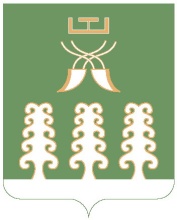 РЕСПУБЛИКА БАШКОРТОСТАН ГЛАВА АДМИНИСТРАЦИИ МУНИЦИПАЛЬНОГО РАЙОНАШАРАНСКИЙ  РАЙОН  452630, с.Шаран, Пролетарская ул. д. 1	9. Контроль за исполнением данного распоряжения возложить на председателя оргкомитета, заместителя главы администрации муниципального района по сельскому хозяйству Газизова Р.М.